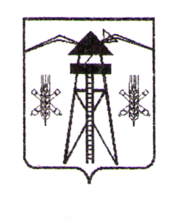 СОВЕТ  ВЛАДИМИРСКОГО СЕЛЬСКОГО ПОСЕЛЕНИЯЛАБИНСКОГО   РАЙОНА(третий созыв) РЕШЕНИЕот 27 марта 2015 г.							                  № 40/10ст-ца ВладимирскаяОб утверждении Порядка увольнения (освобождения от занимаемой должности) лица, замещающего муниципальную должность в органах местного самоуправления Владимирского  сельского поселения Лабинского района, в связи с утратой доверияВ соответствии со статьей 13.1 Федерального закона от 25.12.2008 № 273-ФЗ «О противодействии коррупции», руководствуясь Федеральным законом от 06.10.2003 № 131-ФЗ «Об общих принципах организации местного самоуправления в Российской Федерации» Совет Владимирского сельского поселения Лабинского района РЕШИЛ:
1. Утвердить Порядок увольнения (освобождения от занимаемой должности) лица, замещающего муниципальную должность в органах местного самоуправления Владимирского сельского сельского поселения Лабинского района, в связи с утратой доверия (приложение №1).2.Считать утратившим силу решения Совета Владимирского сельского поселения Лабинского района от 30 декабря 2014 года №31/6 «О порядке применения взысканий за несоблюдение ограничений и запретов, требований о предотвращении или об урегулировании конфликта интересов и неисполнение обязанностей, установленных в целях противодействия коррупции».3. Контроль за выполнением настоящего решения возложить на комитет Совета Владимирского сельского  поселения Лабинского района по вопросам законности.
4. Решение вступает в силу со дня его обнародования.Глава Владимирского сельского
поселения Лабинского района                                                      И.В.ТараськоваПредседатель Совета Владимирского сельского поселения                       Лабинского района                                                                          А.П.СадовскийПОРЯДОК
увольнения (освобождения от занимаемой должности) лица,замещающего муниципальную должность в органах местного самоуправления Владимирского сельского поселенияЛабинского района, в связи с утратой доверияНастоящий Порядок увольнения (освобождения от должности) в связи с утратой доверия лиц, замещающих муниципальные должности, разработан в соответствии со статьей 13.1 Федерального закона от 25 марта 2008 года № 273-ФЗ «О противодействии коррупции».Лицо, замещающее муниципальную должность, подлежит увольнению (освобождению от должности) в связи с утратой доверия в случаях, предусмотренных статьей 13.1 Федерального закона от 25 марта 2008 года № 273-ФЗ «О противодействии коррупции», а именно:
1) непринятия лицом мер по предотвращению и (или) урегулированию конфликта интересов, стороной которого оно является;2) непредставления лицом сведений о своих доходах, об имуществе и обязательствах имущественного характера, а также о доходах, об имуществе и обязательствах имущественного характера своих супруги (супруга) и несовершеннолетних детей либо представления заведомо недостоверных или неполных сведений;3) участия лица на платной основе в деятельности органа управления коммерческой организации, за исключением случаев, установленных федеральным законом;4) осуществления лицом предпринимательской деятельности;
5) вхождения лица в состав органов управления, попечительских или наблюдательных советов, иных органов иностранных некоммерческих неправительственных организаций и действующих на территории Российской Федерации их структурных подразделений, если иное не предусмотрено международным договором Российской Федерации или законодательством Российской Федерации.2. Лицо, замещающее муниципальную должность, которому стало известно о возникновении у подчиненного ему лица личной заинтересованности, которая приводит или может привести к конфликту интересов, подлежит увольнению (освобождению от должности) в связи с утратой доверия также в случае непринятия лицом, замещающим муниципальную должность, мер по предотвращению и (или) урегулированию конфликта интересов, стороной которого является подчиненное ему лицо.3. Проверка соблюдения, указанных в пункте первом настоящего Порядка случаев, производится специалистом администрации Владимирского сельского поселения Лабинского района, уполномоченным осуществлять проверку (далее-специалист) в соответствии с Положением о проверке достоверности и полноты сведений о доходах, об имуществе и обязательствах имущественного характера, представляемых гражданами, претендующими на замещение должностей муниципальной службы, и муниципальными служащими Владимирского сельского поселения Лабинского района, и соблюдения муниципальными служащими Владимирского сельского поселения Лабинского района требований к служебному поведению, утвержденным постановлением администрации Владимирского сельского поселения Лабинского района от 19.08.2014г. № 143 (далее – Положение о проверке).4. Основанием для осуществления проверки, предусмотренной пунктом 3 настоящего Порядка, является информация, представленная в письменном виде в установленном порядке:а) правоохранительными органами, иными государственными органами, органами местного самоуправления и их должностными лицами;
б) постоянно действующими руководящими органами политических партий и зарегистрированных в соответствии с законом иных общероссийских общественных объединений, не являющихся политическими партиями;
в) Общественной палатой Российской Федерации;
г) общероссийскими средствами массовой информации.5. По окончании проверки специалистом готовится доклад, в котором указываются факты и обстоятельства, установленные по результатам проверки. Доклад о результатах проверки подписывается специалистом.6. Если в результате проверки подтверждены случаи, указанные в пункте 1 настоящего Порядка, доклад о результатах проверки должен содержать предложение о направлении доклада в комиссию по предотвращению и (или) урегулированию конфликта интересов для лица, замещающего муниципальную должность в органах местного самоуправления Владимирского сельского поселения Лабинского района.7. Доклад о результатах проверки не позднее трех дней со дня истечения срока проведения проверки, установленного в соответствии с Положением о проверке, представляется в комиссию по предотвращению и (или) урегулированию конфликта интересов для лица, замещающего муниципальную должность в органах местного самоуправления Владимирского сельского поселения Лабинского района. 8. Порядок работы комиссии по предотвращению и (или) урегулированию конфликта интересов для лица, замещающего муниципальную должность в органах местного самоуправления Владимирского сельского поселения Лабинского района, осуществляется в соответствии с Порядком, утвержденным решением Совета Владимирского сельского поселения Лабинского района.9. В случае установления комиссией признаков коррупционного правонарушения, допущенного лицом, замещающим муниципальную должность, а именно подтверждения случаев, указанных в пункте 1 настоящего Порядка, комиссией вносятся в письменной форме и представляются секретарем рекомендации в Совет Владимирского сельского поселения Лабинского района не позднее трех дней со дня проведения заседания комиссии.10. Обращение об увольнении (освобождении от должности) лица, замещающего муниципальную должность, в связи с утратой доверия, оформляется по инициативе депутатов Совета Владимирского сельского поселения Лабинского района, выдвинутой не менее чем двумя третями от установленной численности депутатов Совета Владимирского сельского поселения Лабинского района.11. О выдвижении данной инициативы лицо, замещающее муниципальную должность, уведомляется не позднее дня, следующего за днем внесения указанного обращения в Совет Владимирского сельского поселения Лабинского района.12.Рассмотрение инициативы депутатов Совета Владимирского сельского поселения Лабинского района об увольнении (освобождении от должности) лица, замещающего муниципальную должность, в связи с утратой доверия осуществляется на заседании Комитета Совета Владимирского сельского поселения Лабинского района по вопросам законности не позднее семи дней со дня поступления обращения.13. По результатам рассмотрения инициативы депутатов Совета Владимирского сельского поселения Лабинского района об увольнении (освобождении от должности) лица, замещающего муниципальную должность, в связи с утратой доверия Комитет Совета Владимирского сельского поселения Лабинского района по вопросам законности принимает решение о вынесении обращения депутатов на рассмотрение Совета Владимирского сельского поселения Лабинского района или об отклонении обращения.14. Проект решения Совета Владимирского сельского поселения Лабинского района об увольнении (освобождении от должности) лица, замещающего муниципальную должность, в связи с утратой доверия вносится на заседание Совета Владимирского сельского поселения Лабинского района Комитетом Совета Владимирского сельского поселения Лабинского района по вопросам законности.15. Решение Совета Владимирского сельского поселения Лабинского района об увольнении (освобождении от должности) лица, замещающего муниципальную должность, принимается Советом Владимирского сельского поселения Лабинского района тайным голосованием, считается принятым, если за него проголосовало большинство от установленной численности депутатов Совета Владимирского сельского поселения Лабинского района.16. При рассмотрении и принятии Советом Владимирского сельского поселения Лабинского района решения об увольнении (освобождении от должности) лица, замещающего муниципальную должность, в связи с утратой доверия должны быть обеспечены:
1) заблаговременное получение им уведомления о дате и месте проведения соответствующего заседания, а также ознакомление с обращением депутатов Совета Владимирского сельского поселения Лабинского района об увольнении (освобождении от должности) лица, замещающего муниципальную должность, в связи с утратой доверия;2) предоставление ему возможности дать депутатам Совета Владимирского сельского поселения Лабинского района объяснения по поводу обстоятельств, выдвигаемых в качестве основания для увольнения (освобождения от должности) лица, замещающего муниципальную должность, в связи с утратой доверия.17. В случае если лицо, замещающее муниципальную должность, не согласно с решением Совета Владимирского сельского поселения Лабинского района об увольнении (освобождении от должности) в связи с утратой доверия, он вправе в письменном виде изложить свое особое мнение.18. При увольнении (освобождении от должности) в связи с утратой доверия учитывается характер совершенного лицом, замещающим муниципальную должность, коррупционного правонарушения, его тяжесть, обстоятельства, при которых оно совершено, соблюдение лицом, замещающим муниципальную должность, других ограничений и запретов, требований о предотвращении или урегулировании конфликта интересов и исполнение им обязанностей, установленных в целях противодействия коррупции, а также предшествующие результаты исполнения лицом, замещающим муниципальную должность, своих должностных обязанностей.19. До принятия решения об увольнении (досрочном прекращении полномочий, освобождении от должности) в связи с утратой доверия у лица, замещающего муниципальную должность, отбирается письменное объяснение. 19.1. Предложение о даче объяснения оформляется соответствующим письменным распоряжением, подписанным председателем Совета Владимирского сельского поселения Лабинского района и объявляется лицу, замещающему муниципальную должность под росписью.  19.2. Если по истечении трех рабочих дней такое объяснение лицом, замещающим муниципальную должность, не представлено составляется соответствующий акт, который подписывается председателем Совета и двумя депутатами  (по выбору Председателя Совета).19.3. Непредставление лицом, замещающим муниципальную должность, объяснения не является  препятствием для принятия решения об увольнении (досрочное прекращение полномочий, освобождение  от должности) в связи с утратой доверия.20. Решение об увольнении (об освобождении от должности) лица, замещающего муниципальную должность, в связи с утратой доверия принимается Советом Владимирского  сельского поселения Лабинского района не позднее одного месяца со дня поступления информации о совершении лицом, замещающим муниципальную должность, коррупционного, не считая периода временной нетрудоспособности, пребывания в отпуске, других случаев неисполнения должностных обязанностей по уважительным причинам, времени проведения проверки и рассмотрения материалов комиссией по предотвращению и урегулированию конфликта интересов. 20.1. Увольнение (досрочное прекращение полномочий, освобождение  от должности) лица, замещающего муниципальную должность, должно быть осуществлено не позднее шести месяцев со дня поступления информации о совершении  коррупционного правонарушения.21. В решении об увольнении (досрочном прекращении полномочий,  освобождении от должности) в связи с утратой доверия лица, замещающего муниципальную должность, в качестве основания увольнения (освобождения от должности) указываются основания, предусмотренные ст. 13.1 Федерального закона от 25 декабря 2008 года № 273-ФЗ «О противодействии коррупции», существо  совершенного им  коррупционного правонарушения, положения нормативных правовых актов, которые были им нарушены.22. Копия решения об увольнении (досрочном прекращении полномочий, освобождении от должности) в связи с утратой доверия лица, замещающего муниципальную должность, с указанием коррупционного правонарушения и нормативных правовых актов, положения которых им нарушены, вручаются лицу, замещающего муниципальную должность, под роспись в течение пяти дней со дня вступления в силу соответствующего решения, не считая времени отсутствия лица, замещающего муниципальную должность, на рабочем месте по уважительным причинам. 22.1. При  отказе от ознакомления с решением под роспись и от получения его копии, составляется соответствующий акт, в порядке, установленном настоящим Положением (п.19.2.).23. Решение Совета Владимирского сельского поселения Лабинского района об увольнении (освобождении от должности) лица, замещающего муниципальную должность, в связи с утратой доверия подлежит официальному опубликованию (обнародованию) не позднее чем через пять дней со дня его принятия.24. Лицо, замещающее муниципальную должность, в отношении которого Советом Владимирского сельского поселения Лабинского района принято решение об увольнении (освобождении от должности) в связи с утратой доверия, вправе обратиться с заявлением об обжаловании указанного решения в судебном порядке.Глава Владимирского сельскогопоселения Лабинского района                                             И.В.Тараськова    ПРИЛОЖЕНИЕ №1
к решению Совета Владимирского
сельского поселения Лабинского района
от __________2014 №______